4x monitors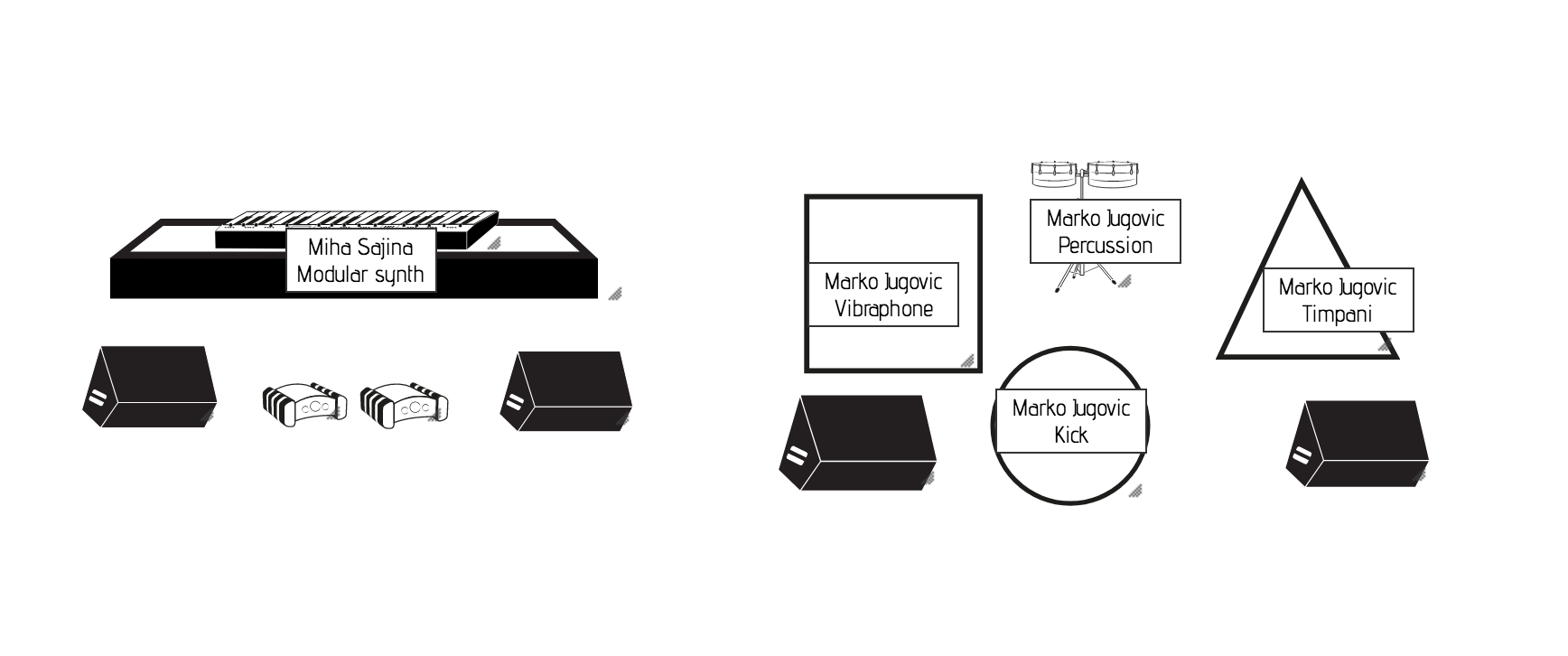 2x DI4x small condenser mic for vibraphone + percussion1x kick mic1x timpani mic